Орловская областьorel-region.ruАндрей Клычков вручил награды лучшим представителям орловской молодежи.
Торжественная церемония прошла сегодня в областной администрации.
За достигнутые успехи в научно-исследовательской и инженерно-технической деятельности Благодарственное письмо Губернатора Орловской области вручили Дарье Логвиновой (орловская средняя общеобразовательная школа №11 им. Г.М. Пясецкого) и Александру Черных (лицей № 40 г. Орла).
Аспиранты Орловского государственного университета им. И.С. Тургенева Ксения Кандаурова, Игорь Козлов, а также аспирант СИУ РАНХиГС Марина Филичева получили дипломы победителей областного конкурса «Лучшая научно-исследовательская работа молодых ученых-2020»
Диплом победителя областного конкурса на лучшую работу по физико-математическим дисциплинам и методике преподавания физико-математических дисциплин вручили старшему преподавателю Академии Федеральной службы охраны РФ Дмитрию Коростелеву.
Стипендиатами Губернатора Орловской области стали:
- аспирант СИУ РАНХиГС Роман Богатырев,
- аспирант ОГУ им. И. С. Тургенева Елена Жарких,
- аспирант ОГАУ им. Н.В. Парахина Константин Коновалов,
- адъюнкт, старший лейтенант полиции Орловского ЮИ МВД РФ им. В.В. Лукьянова Павел Коновалов,
- адъюнкт Академии ФСО РФ Алексей Логвин. 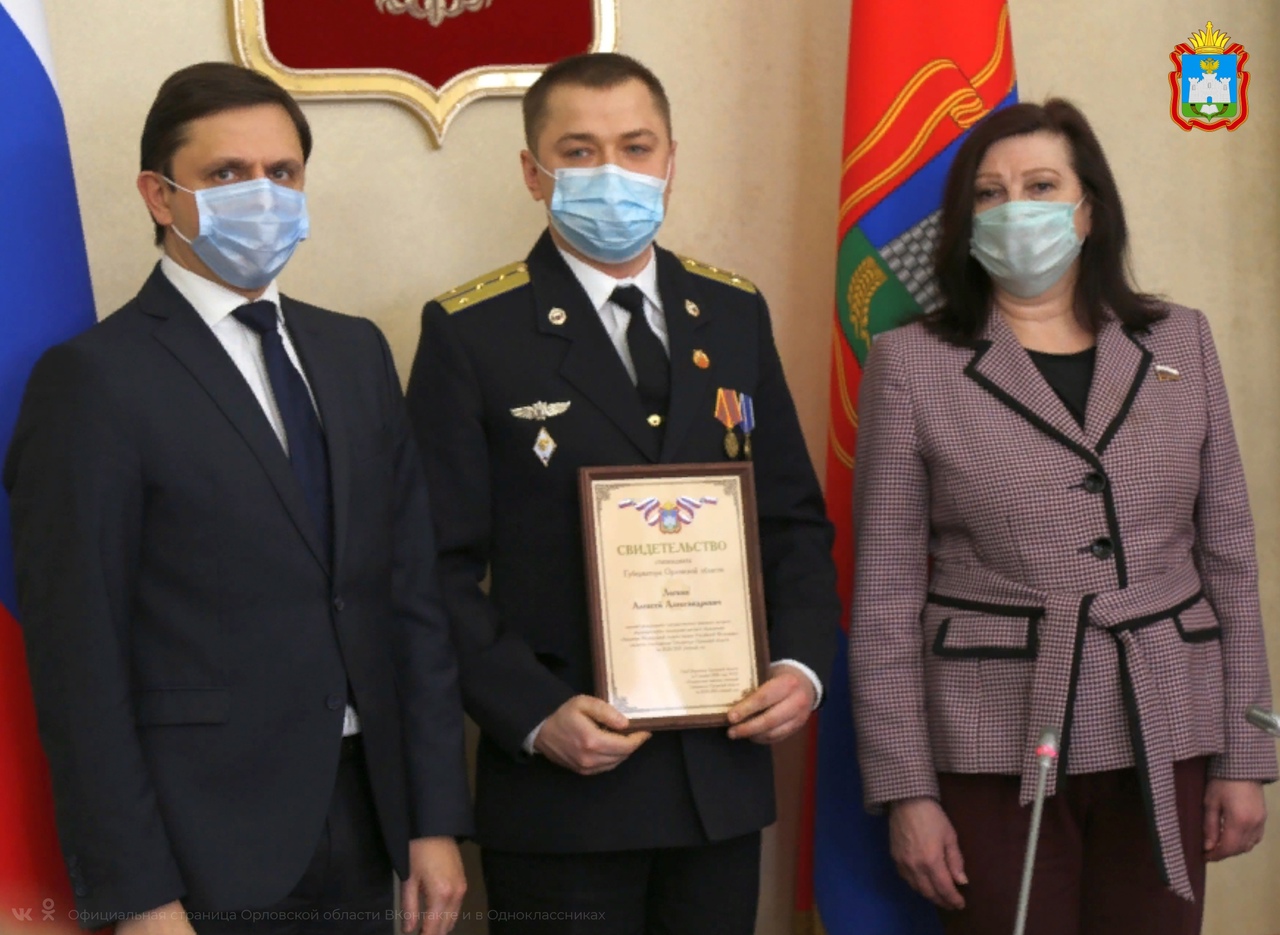 